ApstiprinātsSiguldas novada pašvaldībasIepirkuma komisijas2017.gada 24.jūlija sēdē Nr.41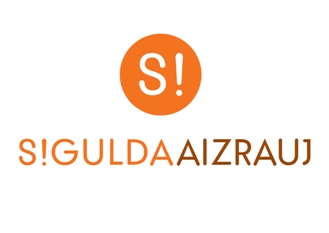 IEPIRKUMA(pamatojoties uz Publisko iepirkumu likuma 9.pantu) „Apsardzes un ugunsdzēsības signalizācijas iekārtu apkalpošana un objektu tehniskās apsardzes nodrošināšana Siguldas novada pašvaldībai un tās iestādēm”(identifikācijas Nr. SND 2017/41)Siguldas novads, 20171. Vispārīgā informācijaIepirkuma identifikācijas numurs  SND 2017/411.2.	Pasūtītājs 1.2.1.	Siguldas novada pašvaldībaPasūtītāja rekvizīti:				Darba laiki: 	Pils iela 16, Sigulda				Pirmdiena	8:00 – 13:00 14:00 – 18:00Reģ. Nr.90000048152				Otrdiena	8:00 – 13:00 14:00 – 17:00A/S „SEB Banka”				Trešdiena	8:00 – 13:00 14:00 – 17:00Konts: LV15UNLA0027800130404		Ceturtdiena	8:00 – 13:00 14:00 – 18:00Tālr. Nr.67970844 				Piektdiena	8:00 – 14:00e-pasta adrese: dome@sigulda.lv 1.2.2.	Iepirkuma komisijas izveidošanas pamatojums:Iepirkumu komisija izveidota 19.06.2013. ar Siguldas novada Domes sēdes lēmumu (protokols Nr.6, §6). Iepirkumu komisijas sastāvā veiktas izmaiņas 02.07.2014. ar Siguldas novada Domes sēdes lēmumu (protokols Nr.13, §16). Iepirkumu komisijas sastāvā veiktas izmaiņas 02.09.2015. ar Siguldas novada Domes sēdes lēmumu (protokols Nr.13, §2). Iepirkumu komisijas sastāvā veiktas izmaiņas PIL 8².panta kārtībā veiktajiem iepirkumiem ar Siguldas novada Domes 14.09.2015. rīkojumu Nr.1.5.-7./98. Iepirkumu komisijas sastāvā veiktas izmaiņas ar 11.07.2017. rīkojumu Nr.10.-7./68 “Par grozījumiem 14.09.2015. rīkojumā Nr.1.5.-7./98 “Par iepirkuma komisiju sastāvu noteikšanu””.1.2.3. Kontaktpersonas:1.2.3.1. Par iepirkuma procedūru:	Siguldas novada pašvaldības Juridiskās pārvaldes vadītāja vietniece  iepirkuma jautājumos Inguna Abzalone, tālr. Nr. 67800949, e-pasta adrese: iepirkumi@sigulda.lvvaiSiguldas novada pašvaldības Juridiskās pārvaldes speciāliste iepirkuma jautājumos Līga Landsberga, tālr. Nr. 67800949, e-pasta adrese: liga.landsberga@sigulda.lv;1.2.3.2. Par tehniskiem jautājumiem/tehniskajām specifikācijām:Siguldas novada pašvaldības Teritorijas attīstības pārvaldes vides, darba un civilās aizsardzības galvenais speciālists Aivars Jakobsons, tālr. Nr. 29116942, e-pasta adrese: aivars.jakobsons@sigulda.lv . Iepirkuma priekšmets Apsardzes un ugunsdzēsības signalizācijas iekārtu apkalpošanas un objektu tehniskās apsardzes nodrošināšana Siguldas novada pašvaldībai un tās iestādēm. kodi:	79710000-4 (apsardzes pakalpojumi);		79711000-1 (signalizācijas uzraudzības pakalpojumi).1.4.	Iepirkuma dokumentu saņemšana1.4.1.	Iepirkuma dokumenti ir bez maksas un  brīvi pieejami Siguldas novada pašvaldības mājas lapā internetā www.sigulda.lv. 1.4.2.	Ar iepirkuma dokumentiem ieinteresētajiem Pretendentiem ir iespējams iepazīties līdz 2017.gada 04.augustam plkst. 10:00 uz vietas, Siguldas novada pašvaldības Administrācijā, Zinātnes ielā 7, Siguldā, 2.stāvā, 209.kabinetā.1.4.3.	Ja ieinteresētais Pretendents pieprasa izsniegt iepirkuma dokumentus drukātā veidā, Pasūtītājs tos izsniedz ieinteresētajam Pretendentam 3 (triju) darbadienu laikā pēc tam, kad saņemts šo dokumentu pieprasījums, ievērojot nosacījumu, ka dokumentu pieprasījums iesniegts laikus pirms piedāvājumu iesniegšanas termiņa.1.4.4.	Ja ieinteresētais Pretendents vēlas saņemt iepirkuma dokumentus drukātā veidā, Pasūtītājs var pieprasīt samaksu, kas nepārsniedz dokumentu pavairošanas un nosūtīšanas faktiskos izdevumus.1.4.5.	Atbildes uz Pretendentu jautājumiem par šo iepirkumu tiks publicētas Pasūtītāja mājas lapā interneta vietnē www.sigulda.lv. Pretendenta pienākums ir pastāvīgi sekot mājas lapā publicētajai informācijai un ievērtēt to savā piedāvājumā.1.4.6.	Iepirkuma komisija nav atbildīga par to, ja kāda ieinteresētā persona nav iepazinusies ar informāciju, kam ir nodrošināta brīva un tieša elektroniskā pieeja.1.5.	Līguma izpildes laiks1.5.1. Ar uzvarējušo Pretendentu tiks slēgts 1 (viens) līgums: Apsardzes un ugunsdzēsības signalizācijas iekārtu apkalpošanas un objektu tehniskās apsardzes nodrošināšana Siguldas novada pašvaldībai un tās iestādēm saskaņā ar Tehnisko specifikāciju (Nolikuma 2.pielikums), Sarakstu ar uzstādītajām signalizācijas  iekārtām (Nolikuma 2.1.pielikums),  Mobilās grupas ierašanās laiku objektā (Nolikuma 2.2.pielikums), Ugunsgrēka atklāšanas un trauksmes signalizācijas sistēmas tehniskās apkopes reglamentu (Nolikuma 2.3.pielikums),  Bojājumu novēršanas laiku objektā (Nolikuma 2.4.pielikums) un Līguma projektu (Nolikuma 6.pielikums).1.5.2. Pasūtītāja paredzamie līguma izpildes termiņi:1.5.2.1.	Plānotais līguma darbības termiņš ir 36 (trīsdesmit seši) mēneši no iepirkuma līguma noslēgšanas dienas;1.5.2.2.	Uzvarējušais Pretendents nodrošina objektu iekārtu (apsardzes signalizācijas un ugunsdzēsības signalizācijas) un to piederumu pieņemšanu no iepriekšējā Pakalpojuma sniedzēja 1 (vienas) nedēļas laikā no Iepirkuma komisijas lēmuma pieņemšanas brīža, noformējot ar pieņemšanas-nodošanas aktu trijos eksemplāros.1.6. Piedāvājuma iesniegšanas vieta, datums, laiks un kārtība1.6.1. Pretendenti piedāvājumus var iesniegt līdz 04.08.2017. plkst. 10:00 Siguldas novada pašvaldības Būvniecības kontroles nodaļā pie Klientu apkalpošanas speciālistes, 3.stāvā, Zinātnes ielā 7, Siguldā, iesniedzot tos personīgi vai atsūtot pa pastu. Pasta sūtījumam jābūt nogādātam šajā punktā noteiktajā adresē līdz augstākminētajam termiņam. 1.6.2.	Piedāvājumi, kas iesniegti pēc minētā termiņa, netiks pieņemti. Pa pastu sūtītos piedāvājumus, kas saņemti pēc minētā termiņa, neatvērtus nosūtīs atpakaļ iesniedzējam. 1.7. Piedāvājuma nodrošinājumsIesniedzot Piedāvājumu, Pretendentam piedāvājuma nodrošinājums nav jāiesniedz.1.8. Piedāvājuma noformēšana1.8.1. Piedāvājums iesniedzams aizlīmētā un aizzīmogotā aploksnē (vai citā iepakojumā), uz kuras jānorāda:pasūtītāja nosaukums un adrese;pretendenta nosaukums un adrese;atzīme ”Piedāvājums iepirkumam „Apsardzes un ugunsdzēsības signalizācijas iekārtu apkalpošana un objektu tehniskās apsardzes nodrošināšana Siguldas novada pašvaldībā un tās iestādēs”Identifikācijas Nr. SND 2017/41Neatvērt līdz 04.08.2017. plkst. 10:00”.1.8.2. Piedāvājums sastāv no trīs daļām:atlases dokumentiem (1 oriģināls un 1 kopija);tehniskā piedāvājuma (1 oriģināls un 1 kopija);finanšu piedāvājuma (1 oriģināls un 1 kopija).1.8.3. Piedāvājuma visas daļas iesniedz iepirkuma Nolikuma 1.8.1.punktā minētajā aploksnē (vai citā iepakojumā). Piedāvājuma dokumentiem jābūt sanumurētiem, cauršūtiem (caurauklotiem) tā, lai dokumentus nebūtu iespējams atdalīt, un jāatbilst pievienotajam satura radītājam (uz piedāvājuma daļu oriģināliem un to kopijām norāda attiecīgi „ORIĢINĀLS” un „KOPIJA”). Tehniskais un finanšu piedāvājums Pretendentam jāiesniedz arī uz CD vai cita datu nesēja MS Word vai Ms Excel formātā vienā eksemplārā. Ja konstatētas pretrunas starp Pretendenta iesniegto piedāvājuma oriģinālu, piedāvājuma kopijām un iesniegto CD disku, par pamatu tiek ņemts piedāvājuma oriģināls.1.8.4.	Dokumentu noformēšanā Pretendentam jāievēro Ministru kabineta 2010.gada 28.septembra noteikumu Nr.916 „Dokumentu izstrādāšanas un noformēšanas kārtība” prasības.1.8.5. 	Piedāvājums jāsagatavo valsts valodā. Ja kāds no Pretendenta iesniegtajiem dokumentiem nav valsts valodā, tas jānoformē atbilstoši Ministru kabineta 2000.gada 22.augusta noteikumos Nr.291 „Kārtība, kādā apliecināmi dokumentu tulkojumi valsts valodā” 6.punktā norādītajam. 1.8.6.  Iesniegtie piedāvājumi, izņemot iepirkuma Nolikuma 1.6.2.punktā noteikto gadījumu, ir Pasūtītāja īpašums un netiek atdoti atpakaļ Pretendentiem.1.9. Informācijas sniegšana un apmaiņa1.9.1.	Papildus informācijas sniegšana par iepirkuma dokumentos iekļautajām prasībām attiecībā uz piedāvājumu sagatavošanu un iesniegšanu vai Pretendentu atlasi tiek nodrošināta 3 (trīs) darba dienu laikā, bet ne vēlāk kā 4 (četras) dienas pirms piedāvājuma iesniegšanas termiņa beigām.1.9.2.	Papildu informāciju Pasūtītājs ievieto Siguldas novada pašvaldības mājaslapā www.sigulda.lv, kurā ir pieejami iepirkuma dokumenti, norādot arī uzdoto jautājumu. 1.9.3.	Informācijas apmaiņa starp Pasūtītāju un Pretendentiem notiek rakstveidā: pa pastu (lēnāka) vai e-pastu (ātrāka). 1.9.4.	Laikā no piedāvājumu iesniegšanas dienas līdz to atvēršanas brīdim Pasūtītājs nesniedz informāciju par citu piedāvājumu esamību. Piedāvājumu vērtēšanas laikā līdz rezultātu paziņošanai Pasūtītājs nesniedz informāciju par vērtēšanas procesu.2. Informācija par iepirkuma priekšmetu un apraksts2.1.	Iepirkuma priekšmets ir apsardzes un ugunsdzēsības signalizācijas iekārtu apkalpošanas un objektu tehniskās apsardzes nodrošināšana Siguldas novada pašvaldībai un tās iestādēm saskaņā ar Tehnisko specifikāciju (Nolikuma 2.pielikums), Sarakstu ar uzstādītajām signalizācijas  iekārtām (Nolikuma 2.1.pielikums),  Mobilās grupas ierašanās laiku objektā (Nolikuma 2.2.pielikums), Ugunsgrēka atklāšanas un trauksmes signalizācijas sistēmas tehniskās apkopes reglamentu (Nolikuma 2.3.pielikums), Bojājumu novēršanas laiku objektā (Nolikuma 2.4.pielikums) un Līguma projektu (Nolikuma 6.pielikums). kodi:	79710000-4 (apsardzes pakalpojumi);		79711000-1 (signalizācijas uzraudzības pakalpojumi).Objektu skaits Līguma darbības laikā var tikt papildināts vai grozīts pēc Pasūtītāja rakstveida pieprasījuma.2.2.	Pretendentam nav tiesību iesniegt piedāvājuma variantus.2.3.		Pasūtītājs patur sev tiesības neizvēlēties nevienu no piedāvājumiem, ja visu Pretendentu piedāvātās Līguma summas pārsniedz Siguldas novada pašvaldības budžetā piešķirtos līdzekļus.3.Informācija pretendentiem 3.1.Nosacījumi pretendenta dalībai iepirkumā3.1.1.	Iepirkumā var piedalīties piegādātāji Publisko iepirkumu likuma 1.panta 22.punkta izpratnē, kuri ir iesnieguši iepirkuma Nolikuma 4.sadaļā minētos dokumentus. Piedalīšanās iepirkumā ir Pretendenta brīvas gribas izpausme. Iepirkuma noteikumi visiem Pretendentiem ir vienādi.3.1.2. Pretendents ir reģistrēts Latvijas Republikas Uzņēmuma reģistra Komercreģistrā vai līdzvērtīgā reģistrā ārvalstīs.3.1.3.	Iepirkuma komisija ir tiesīga noraidīt Pretendenta piedāvājumu, ja:1) Pretendents nav iesniedzis kaut vienu no iepirkuma Nolikuma 4.sadaļā minētajiem dokumentiem;2) Pretendenta tehniskais piedāvājums nav sagatavots atbilstoši Tehniskajā specifikācijā  izvirzītajām prasībām;3) Pretendents ir sniedzis nepatiesu informāciju savas kvalifikācijas novērtēšanai vai vispār nav sniedzis pieprasīto informāciju.3.1.4.	Iepirkuma komisija Pretendentu, kuram būtu piešķiramas iepirkuma līguma slēgšanas tiesības, izslēdz no dalības iepirkumā jebkurā no Publisko iepirkumu likuma 9.panta astotajā daļā minētajiem gadījumiem.3.2.Prasības attiecībā uz pretendenta saimniecisko un finansiālo stāvokli un iespējām sniegt pakalpojumu3.2.1.	Pretendenta katra gada (2014.g., 2015.g., 2016.g.) finanšu apgrozījumam jābūt ne mazākam, kā 20 000,00 EUR.3.2.2.	Pretendenti, kas dibināti vēlāk, apliecina, ka katra gada finanšu apgrozījums nostrādātajā periodā nav mazāks, kā 20 000,00 EUR.3.2.3. Ja Pretendents ir reģistrēts ārvalstī, lai apliecinātu atbilstību Nolikuma 3.2.1., 3.2.2.punktā noteiktajām prasībām, Pretendentam ir tiesības iesniegt līdzvērtīgus dokumentus atbilstoši to reģistrācijas valsts normatīvajam regulējumam.3.2.4.  Pretendents spēj uzņemties atbildību par riskiem, kas var iestāties līgumu izpildes laikā.3.2.5.  Piegādātājs var balstīties uz citu uzņēmēju iespējām, ja tas ir nepieciešams konkrētā līgumu izpildei, neatkarīgi no savstarpējo attiecību tiesiskā rakstura. Šādā gadījumā Pretendents pierāda Pasūtītājam, ka viņa rīcībā būs nepieciešamie resursi, iesniedzot šo uzņēmēju un Pretendenta parakstītu apliecinājumu vai vienošanos par sadarbību konkrētā līgumu izpildei. 3.3.Prasības attiecībā uz pretendenta tehniskajām un profesionālām spējām un iespējām sniegt pakalpojumus3.3.1.	Pretendentam iepriekšējo 3 (trīs) gadu laikā (2014., 2015., 2016.gads) jābūt pozitīvai pieredzei, publisku ēku apsardzes un ugunsdzēsības signalizācijas iekārtu apkalpošanā un publisku ēku tehniskās apsardzes pakalpojumu sniegšanā, vismaz ar 3 (trim) pasūtītājiem, par ko saņemtas pasūtītāju pozitīvas atsauksmes.3.3.2.	Pretendentam ir spēkā esoša speciālā atļauja (licence) apsardzes darbību veikšanai.3.3.3.	Pretendentam ir spēkā esoša profesionālās atbildības apdrošināšana. Apdrošināšanas limitam jābūt ne mazākam par 2009.gada 27.janvāra Ministru kabineta noteikumos Nr.66 „Noteikumi par civiltiesiskās atbildības obligāto apdrošināšanu apsardzes darbībā” noteikto.3.3.4. Pretendenta rīcībā ir atbilstoši kvalificēti un pieredzējuši darbinieki, kuriem ir spēkā esoši attiecīgās jomas sertifikāti vai apliecības, kas būs piesaistīti iepirkuma līguma izpildē, no kuriem:3.3.4.1. vismaz 1 (viens) Pretendenta darbinieks ir  kompetents, lai  programmētu un tehniski apkalpotu Pasūtītāja izmantotās signalizācijas  iekārtas (skat. Nolikuma 2.1. pielikumu);3.3.4.2. vismaz 1 (viens) darbinieks ir kompetents (sertificēts) veikt elektroietaišu izbūvi publisku ēku apsardzes un ugunsgrēka signalizācijas ietaisēs;3.3.4.3. vismaz 1 (viens) darbinieks ir kompetents (sertificēts) veikt elektroietaišu elektriskos mērījumus un pārbaudes;3.3.4.4. vismaz 4 (četri) darbinieki ir kompetenti (sertificēti)  veikt apsarga pienākumus.3.3.5.	Pretendentam ir jābūt visam nepieciešamajam tehniskajam aprīkojumam, kas nepieciešams kvalitatīvai darba veikšanai/pakalpojuma sniegšanai.3.3.6. 	Konkrētā līguma izpildē, lai pierādītu atbilstību iepirkuma Nolikuma kvalifikācijas prasībām, Pretendents drīkst balstīties uz citu uzņēmēju iespējām, neatkarīgi no savstarpējo attiecību tiesiskā rakstura. Pretendents aizpilda Apakšuzņēmējiem nododamo darbu saraksta tabulu. Sarakstā iekļauj visus uzņēmējus un pierāda Pasūtītājam, ka viņa rīcībā būs nepieciešamie resursi, iesniedzot šo uzņēmēju un Pretendenta parakstītu apliecinājumu vai vienošanos par sadarbību un/vai resursu nodošanu Pretendenta rīcībā konkrētā līguma izpildei.3.3.7. Ja Pretendents plāno piesaistīt apakšuzņēmējus, tad tie ir piesaistāmi saskaņā ar Publisko iepirkumu likuma 63.panta noteikumiem. 3.3.8.	Ja Pretendents plāno nomainīt līguma izpildē iesaistīto personālu vai plāno apakšuzņēmēju nomaiņu, tad tie ir nomaināmi un/vai piesaistāmi saskaņā ar Publisko iepirkumu likuma 62.panta noteikumiem.4.	Piedāvājuma saturs4.1.Atlases dokumenti4.1.1.	Pretendenta  dalībai iepirkumā (Nolikuma 1.pielikums). Pieteikumu paraksta Pretendenta pilnvarota persona.4.1.2.	Pretendenta apliecinājums par Pretendenta gada finanšu apgrozījumu par 2014.g., 2015.g., 2016.gadu, norādot apgrozījumu par katru gadu atsevišķi un kopā atbilstoši iepirkuma Nolikuma 3.2.1.punktā minētajai prasībai. Uzņēmumiem, kas dibināti vēlāk apliecinājums par gada finanšu apgrozījumu nostrādātajā periodā atbilstoši iepirkuma Nolikuma 3.2.2.punktā minētajai prasībai. 4.1.3.	Informācija par Pretendenta pieredzi, atbilstoši iepirkuma Nolikuma 3.3.1.punktā noteiktajām prasībām, norādot darbu pasūtītāju, darbu nosaukumu, darbu aprakstu, darbu izpildes periodu, darbu apjomu (izmaksas EUR bez PVN), kontaktpersonu, tās telefona numuru (ar kuru, nepieciešamības gadījumā, sazināties un noskaidrot sīkāk par konkrēto darbu). Saraksts ar Pretendenta veiktajiem darbiem/sniegtajiem pakalpojumiem noformējams atbilstoši iepirkuma Nolikumam pievienotajai formai (Nolikuma 3.pielikums).4.1.4.	Atsauksmes, kurās apliecināta Pretendenta pieredze un kvalitāte iepirkuma Nolikuma 3.3.1.punktā paredzēto darbu izpildē, jābūt vismaz 3 (trīs) pozitīvām atsauksmēm. Pretendentiem, kas reģistrēti vēlāk – jāiesniedz atsauksmes par nostrādāto laika periodu.4.1.5.	Speciālās atļaujas (licences) tehniskās apsardzes pakalpojumu sniegšanai kopija.4.1.6.	Pretendenta šī iepirkuma līguma izpildē iesaistīto speciālistu saraksts atbilstoši Speciālistu saraksta veidnei (Nolikuma 4.pielikums) un speciālistu kvalifikāciju apliecinošu dokumentu kopijas. Jāpievieno iesaistīto speciālistu darba līgumu/uzņēmuma līgumu kopijas, vai apliecinājumi par to esamību, vai to parakstīti apliecinājumi par gatavību piedalīties iepirkumā un gadījumā, ja Pretendentam tiks piešķirtas līguma slēgšanas tiesības, noslēgt ar tiem savstarpējus līgumus par tiem uzticēto darbu izpildi.4.1.7.	Pretendenta rakstisks apliecinājums, ka viņa rīcībā ir viss nepieciešamais tehniskais aprīkojums, kas nepieciešams kvalitatīvai darba veikšanai/pakalpojuma sniegšanai.4.1.8.	Apdrošināšanas sabiedrības polises kopija, atbilstoši iepirkuma Nolikuma 3.3.3.punktā minētajai prasībai.4.1.9.	Apliecinājums, ka Pretendents apsardzes un ugunsdzēsības signalizācijas iekārtu apkalpošanu un objektu tehniskās apsardzes veikšanu un pārņemšanu lietošanā saskaņos ar Pasūtītāja pilnvarotajiem pārstāvjiem (Nolikuma 6.pielikuma “Līguma projekts” 7.pielikums “Pasūtītāja pilnvaroto pārstāvju saraksts”) un veiks to atbilstoši iepirkuma Nolikuma 1.5.2.punkta apakšpunktos minētajos termiņos.4.1.10.	Ja Pretendents plāno piesaistīt apakšuzņēmējus – informācija par konkrētajiem apakšuzņēmējiem un tiem nododamo darbu saraksts un apjoms. Informācija jāsagatavo un jāiesniedz pēc klātpievienotās tabulas par visiem piesaistītajiem apakšuzņēmējiem.Pretendenta rakstveida apliecinājums par to, ka Pretendents ir iepazinies ar Līguma projektā (Nolikuma 6.pielikums) paredzēto Darbu apmaksas un citiem noteikumiem un tiem pilnībā piekrīt, vienlaicīgi apliecinot to saprotamību un pamatotību.4.2.Tehniskais piedāvājums4.2.1. Tehnisko piedāvājumu Pretendents sagatavo atbilstoši Tehniskajai specifikācijai (Nolikuma 2.pielikums).4.2.2. Tehniskajā piedāvājumā jāiekļauj:4.2.2.1.apraksts par Pretendenta piedāvātā pakalpojuma izpildes plānoto organizatorisko struktūru un tehnisko aprīkojumu (ievērojot iepirkuma priekšmetu un Tehnisko specifikāciju), kā arī īsi aprakstot, katras organizatoriskajā struktūrā iesaistītās personas tiešos pienākumus un atbildības līmeni konkrēta darba veikšanā un Pasūtītāja priekšā.aizpildīts Tehnisko specifikāciju 2.2.pielikums.aizpildīts Tehnisko specifikāciju 2.4.pielikums.Tehnisko piedāvājumu paraksta Pretendenta pilnvarota persona.4.3. Finanšu piedāvājums 4.3.1.  Pretendenta finanšu piedāvājums jāaizpilda atbilstoši iepirkuma Nolikuma 5.pielikumā norādītajai Finanšu piedāvājuma formai.4.3.2.  Finanšu piedāvājumā cenas norāda EUR ar divām zīmēm aiz komata.4.3.3. Finanšu piedāvājuma cenās jāiekļauj visas izmaksas, kas nodrošina apsardzes un ugunsdzēsības signalizācijas iekārtu apkalpošanas un objektu tehniskās apsardzes nodrošināšanas pakalpojuma izpildi, kā arī netieši saistītās izmaksas, nodokļus, atsevišķi izdalot PVN.4.3.4.  Pretendenta finanšu piedāvājumā iekļautā katra objekta izmaksu vērtība ir nemainīga visā līguma izpildes laikā. 4.3.5.  Pakalpojuma vienības izcenojumos nav  pieļaujama nulles vērtības norādīšana. Norādot nulles vērtību pretendents iesniedz skaidrojumu par nulles vērtības pakalpojuma iekļaušanu citu pakalpojuma pozīciju izmaksās vai par būtiskajiem piedāvājuma nosacījumiem (pakalpojumu izmaksām, īpaši izdevīgiem pakalpojumu sniegšanas apstākļiem, pakalpojumu īpašībām un oriģinalitāti, iespējām saņemt komercdarbības atbalstu), kas Pretendentam ir pieejami, lai nodrošinātu norādītās pakalpojuma izmaksas.4.3.6.	Finanšu piedāvājumu paraksta Pretendenta pilnvarota persona.5. Iepirkuma norise un vērtēšanaPar visiem ar iepirkuma organizēšanu un norisi saistītiem jautājumiem ir atbildīga Siguldas novada pašvaldības Iepirkuma komisija. Iepirkuma komisijas uzdevums ir izvēlēties Pretendentu, kura piedāvājums atbilst šī iepirkuma Nolikuma prasībām. Piedāvājumu noformējuma pārbaudi, Pretendentu atlasi, tehnisko piedāvājumu atbilstības pārbaudi un piedāvājuma izvēli saskaņā ar izraudzīto piedāvājuma izvēles kritēriju – saimnieciski izdevīgākais piedāvājumus Iepirkuma komisija veic slēgtā sēdē.Ja Iepirkuma komisija konstatēs atšķirības starp Nolikuma 1. un 5.pielikumu, tad tiks vērtēta 5.pielikumā iekļautā informācija.Piedāvājumu izvēles kritērijs: Iepirkuma komisija izvēlas saimnieciski izdevīgāko (ar vislielāko punktu skaitu) piedāvājumu no piedāvājumiem, kas atbilst visām Nolikuma prasībām.Saimnieciski visizdevīgākā piedāvājuma izvēles kritērijs un to skaitliskās vērtības:IL – mobilās grupas ierašanās laika skaitliskais vērtējums, kuru aprēķina pēc formulas.ILmin – iepirkumā piedāvātais mazākais mobilās grupas ierašanās laiks objektos kopā;ILpied – pretendenta piedāvātais mobilās grupas ierašanās laiks objektos kopā.BNL – bojājumu novēršanas laika skaitliskais vērtējums, kuru aprēķina pēc formulas.BNLmin – iepirkumā piedāvātais mazākais bojājumu novēršanas laiks objektos kopā;BNLpied – pretendenta piedāvātais bojājumu novēršanas laiks objektos kopā.Psk – attiecīgā kritērija  punktu skaits.C – cenas kritērija skaitliskais vērtējums, kuru aprēķina pēc formulas.Czc – viszemākā piedāvātā kopējā cena visā iepirkuma līguma darbības laikā;Cpc – pretendenta piedāvātā kopējā cena visā iepirkuma līguma darbības laikā.Mobilās grupas ierašanās laiks objektā. Nolikuma 2.2.pielikumā tiks saskaitīts pretendenta piedāvātās mobilās grupas ierašanās laiks (minūtes) kopā. Pēc formulas aprēķinās pretendenta iegūto punktu skaitu.Bojājumu novēršanas laiks objektā. Nolikuma 2.4.pielikumā tiks saskaitīts pretendenta piedāvātais bojājumu novēršanas laiks (stundas) kopā. Pēc formulas aprēķinās pretendenta iegūto punktu skaitu.Cenu aprēķinās pēc formulas.Pretendenta piedāvājuma kopējo skaitlisko vērtējumu aprēķinās pēc formulas:P = IL+ BNL+ C, kurP – pretendenta piedāvājuma kopējais skaitliskais vērtējums.C – cenas kritērija skaitliskais vērtējums, kuru aprēķina pēc formulas.IL – mobilās grupas ierašanās laika skaitliskais vērtējums, kuru aprēķina pēc formulas.BNL – bojājumu novēršanas laika skaitliskais vērtējums, kuru aprēķina pēc formulas.Par saimnieciski visizdevīgāko tiks atzīts piedāvājums, kurš ieguvis visaugstāko vidējo galīgo vērtējumu saskaņā ar 5.4.2.1. – 5.4.2.4.apakšpunktā noteikto piedāvājumu izvēles kritēriju un to skaitliskajām vērtībām.5.5. Aritmētisku kļūdu labošanaAritmētisku kļūdu labošanu Iepirkuma komisija veic saskaņā ar Publisko iepirkumu likuma 41.panta devīto daļu.5.6.	Nepamatoti lēta piedāvājuma noteikšana Ja Pretendenta iesniegtais piedāvājums ir nepamatoti lēts, Iepirkuma komisija rīkojas saskaņā ar Publisko iepirkumu likuma 53.pantu.5.7.	Gadījumā, ja iepirkumam tiks iesniegts tikai viens piedāvājums, kas pilnībā atbildīs iepirkuma Nolikuma prasībām un iesniegtais Finanšu piedāvājums nepārsniegs Pasūtītāja pieejamo finansējumu iepirkuma priekšmetā minētā pakalpojuma saņemšanai, Pretendents, kas iesniedzis šo piedāvājumu, var tikt atzīts par iepirkuma uzvarētāju.5.8.	Ja neviens no iesniegtajiem piedāvājumiem netiks atzīts par atbilstošu, Iepirkuma komisijai ir tiesības uzvarētāju nepaziņot un iepirkumu izbeigt. Šādā gadījumā Iepirkuma komisija pieņem lēmumu par jauna iepirkuma organizēšanu.6. Iepirkuma līgums6.1. Pasūtītājs slēgs iepirkuma līgumu (Nolikuma 6.pielikums – Līguma projekts)  ar izraudzīto Pretendentu, pamatojoties uz tā iesniegto piedāvājumu un saskaņā ar iepirkuma Nolikumu.6.2.	Uzvarējušam Pretendentam iepirkuma līgums ir jānoslēdz ar Pasūtītāju ne vēlāk, kā 5 (piecu) dienu laikā pēc rakstiska uzaicinājuma par līguma noslēgšanu izsūtīšanas brīža. Ja šajā punktā minētajā termiņā Pretendents neparaksta iepirkuma līgumu, tas tiek uzskatīts par Pretendenta atteikumu slēgt iepirkuma līgumu.6.3.	Ja uzvarējušais Pretendents kavējās vai atsakās slēgt iepirkuma līgumu Nolikuma 6.2.punktā minētajā termiņā, iepirkuma līgums tiks slēgts ar nākamo Pretendentu, kurš iesniedzis saimnieciski izdevīgāko piedāvājumu.6.4. Grozījumus iepirkuma līgumā, izdara, ievērojot Publisko iepirkumu likuma 61.panta noteikumus. 7.Iepirkuma komisijas tiesības un pienākumi7.1.Iepirkuma komisijas tiesības7.1.1.	Pārbaudīt nepieciešamo informāciju kompetentā institūcijā, publiski pieejamās datubāzēs vai citos publiski pieejamos avotos, ja tas nepieciešams piedāvājumu atbilstības pārbaudei, pretendentu atlasei, piedāvājumu vērtēšanai un salīdzināšanai, kā arī lūgt, lai kompetenta institūcija papildina vai izskaidro dokumentus, kas iesniegti Iepirkuma komisijai. Pasūtītājs termiņu nepieciešamās informācijas iesniegšanai nosaka samērīgi ar laiku, kas nepieciešams šādas informācijas sagatavošanai un iesniegšanai.7.1.2.	Pieaicināt ekspertu piedāvājuma noformējuma pārbaudei, piedāvājuma atbilstības pārbaudei, kā arī piedāvājuma vērtēšanai.7.1.3.	Pieprasīt, lai Pretendents precizētu informāciju par savu piedāvājumu, ja tas nepieciešams piedāvājuma noformējuma pārbaudei, Pretendentu atlasei, piedāvājuma atbilstības pārbaudei, kā arī piedāvājumu vērtēšanai un salīdzināšanai.7.1.4.	Ja piedāvājums nav noformēts atbilstoši iepirkuma Nolikuma 1.8.punktā minētajām prasībām un/vai iesniegtie dokumenti neatbilst kādai no iepirkuma Nolikuma 4.sadaļas prasībām, Iepirkuma komisija var lemt par iesniegtā piedāvājuma tālāko neizskatīšanu un nevērtēšanu, pieņemot argumentētu lēmumu par to.7.1.5.	Ja Pretendenta  (Nolikuma 1.pielikums) nav aizpildīts pilnībā vai atbilstoši prasītajai informācijai, Iepirkuma komisija turpmāk šo piedāvājumu neizskata un nevērtē. Šajā gadījumā Pretendenta iesniegtais Piedāvājums paliek Pasūtītāja īpašumā un netiek atdots Pretendentam.7.1.6.	Normatīvajos aktos noteiktajā kārtībā labot aritmētiskās kļūdas Pretendentu finanšu piedāvājumos, informējot par to Pretendentu.7.1.7.  Izvēlēties nākamo saimnieciski visizdevīgāko piedāvājumu, ja izraudzītais Pretendents atsakās slēgt iepirkuma līgumu ar Pasūtītāju. 7.1.8.	Lemt par iepirkuma izbeigšanu vai pārtraukšanu.7.1.9. 	Neizvēlēties nevienu no piedāvājumiem, ja tie pārsniedz Siguldas novada pašvaldības budžetā paredzētos līdzekļus. 7.1.10.	Noraidīt piedāvājumus, ja tie neatbilst iepirkuma Nolikuma prasībām.7.1.11.	Iepirkuma komisija patur sev tiesības nekomentēt iepirkuma norises gaitu.7.1.12.	Iepirkuma komisija Pretendentu, kuram būtu piešķiramas iepirkuma līguma slēgšanas tiesības, izslēdz no dalības iepirkumā jebkurā no šādiem Publisko iepirkumu likuma, turpmāk – PIL, 9.panta astotajā daļā paredzētajiem gadījumiem:7.1.12.1.pasludināts pretendenta maksātnespējas process (izņemot gadījumu, kad maksātnespējas procesā tiek piemērots uz parādnieka maksātspējas atjaunošanu vērsts pasākumu kopums), apturēta tā saimnieciskā darbība vai pretendents tiek likvidēts (PIL 9.panta astotās daļas 1.punkts);7.1.12.2.ir konstatēts, ka piedāvājumu iesniegšanas termiņa pēdējā dienā vai dienā, kad pieņemts lēmums par iespējamu līguma slēgšanas tiesību piešķiršanu, Pretendentam Latvijā vai valstī, kurā tas reģistrēts vai kurā atrodas tā pastāvīgā dzīvesvieta, ir nodokļu parādi, tajā skaitā valsts sociālās apdrošināšanas obligāto iemaksu parādi, kas kopsummā kādā no valstīm pārsniedz 150 euro. Attiecībā uz Latvijā reģistrētiem un pastāvīgi dzīvojošiem Pretendentiem Pasūtītājs ņem vērā informāciju, kas ievietota Ministru kabineta noteiktajā informācijas sistēmā Valsts ieņēmumu dienesta publiskās nodokļu parādnieku datubāzes un Nekustamā īpašuma nodokļa administrēšanas sistēmas pēdējās datu aktualizācijas datumā (PIL 9.panta astotās daļas 2.punkts);7.1.12.3.iepirkuma procedūras dokumentu sagatavotājs (pasūtītāja amatpersona vai darbinieks), Iepirkuma komisijas loceklis vai eksperts ir saistīts ar Pretendentu PIL 25.panta pirmās un otrās daļas izpratnē vai ir ieinteresēts kāda Pretendenta izvēlē, un Pasūtītājam nav iespējams novērst šo situāciju ar mazāk Pretendentu ierobežojošiem pasākumiem (PIL 9.panta astotās daļas 3.punkts);7.1.12.4.uz Pretendenta norādīto personu, uz kuras iespējām Pretendents balstās, lai apliecinātu, ka tā kvalifikācija atbilst prasībām, kas noteiktas paziņojumā par plānoto līgumu vai iepirkuma nolikumā, kā arī uz personālsabiedrības biedru, ja Pretendents ir personālsabiedrība, ir attiecināmi iepirkuma Nolikuma 7.1.12.1., 7.1.12.2. un 7.1.12.3.apakšpunktā (PIL 9.panta astotās daļas 1., 2. un 3.punktā) minētie nosacījumi (PIL 9.panta astotās daļas 4.punkts).7.1.13.	Lai pārbaudītu, vai Pretendents nav izslēdzams no dalības iepirkumā Nolikuma 7.1.12.1., 7.1.12.2. un 7.1.12.4.apakšpunktā (PIL 9.panta astotās daļas 1., 2. vai 4.punktā) minēto apstākļu dēļ, Iepirkuma komisija:7.1.13.1. attiecībā uz Latvijā reģistrētu vai pastāvīgi dzīvojošu Pretendentu un PIL 9.panta astotās daļas 4.punktā minēto personu, izmantojot Ministru kabineta noteikto informācijas sistēmu, Ministru kabineta noteiktajā kārtībā iegūst informāciju:7.1.13.1.1.par iepirkuma Nolikuma 7.1.12.1.apakšpunktā (PIL 9.panta astotās daļas 1.punktā) minētajiem faktiem – no Uzņēmumu reģistra;7.1.13.1.2.par iepirkuma Nolikuma 7.1.12.2.apakšpunktā (PIL 9.panta astotās daļas 2.punktā) minēto faktu – no Valsts ieņēmumu dienesta un Latvijas pašvaldībām. Iepirkuma komisija attiecīgo informāciju no Valsts ieņēmumu dienesta un Latvijas pašvaldībām ir tiesīga saņemt, neprasot Pretendenta un PIL 9.panta astotās daļas 4.punktā minētās personas piekrišanu;7.1.13.2.attiecībā uz ārvalstī reģistrētu vai pastāvīgi dzīvojošu Pretendentu un PIL 9.panta astotās daļas 4.punktā minēto personu pieprasa, lai Pretendents iesniedz attiecīgās kompetentās institūcijas izziņu, kas apliecina, ka uz to un PIL 9.panta astotās daļas 4.punktā minēto personu neattiecas PIL 9.panta astotajā daļā noteiktie gadījumi. Termiņu izziņas iesniegšanai Iepirkuma komisija nosaka ne īsāku par 10 (desmit) darbdienām pēc pieprasījuma izsniegšanas vai nosūtīšanas dienas. Ja attiecīgais Pretendents noteiktajā termiņā neiesniedz minēto izziņu, Iepirkuma komisija to izslēdz no dalības iepirkumā.7.1.14. Atkarībā no atbilstoši iepirkuma Nolikuma 7.1.13.1.2.apakšpunktam veiktās pārbaudes rezultātiem Iepirkuma komisija:7.1.14.1. neizslēdz Pretendentu no dalības iepirkumā, ja konstatē, ka saskaņā ar Ministru kabineta noteiktajā informācijas sistēmā esošo informāciju Pretendentam un PIL 9.panta astotās daļas 4.punktā minētajai personai nav nodokļu parādu, tai skaitā valsts sociālās apdrošināšanas obligāto iemaksu parādu, kas kopsummā pārsniedz 150 euro;7.1.14.2. informē Pretendentu par to, ka saskaņā ar Valsts ieņēmumu dienesta publiskās nodokļu parādnieku datubāzes vai Nekustamā īpašuma nodokļa administrēšanas sistēmas pēdējās datu aktualizācijas datumā Ministru kabineta noteiktajā informācijas sistēmā ievietoto informāciju tam vai PIL 9.panta astotās daļas 4.punktā minētajai personai piedāvājumu iesniegšanas termiņa pēdējā dienā vai arī dienā, kad pieņemts lēmums par iespējamu līguma slēgšanas tiesību piešķiršanu, ir nodokļu parādi, tai skaitā valsts sociālās apdrošināšanas obligāto iemaksu parādi, kas kopsummā pārsniedz 150 euro, un nosaka termiņu – 10 (desmit) dienas pēc informācijas izsniegšanas vai nosūtīšanas dienas –, līdz kuram iesniedzams apliecinājums, ka Pretendentam piedāvājumu iesniegšanas termiņa pēdējā dienā vai dienā, kad pieņemts lēmums par iespējamu iepirkuma līguma slēgšanas tiesību piešķiršanu, nebija nodokļu parādu, tai skaitā valsts sociālās apdrošināšanas obligāto iemaksu parādu, kas kopsummā pārsniedz 150 euro. Ja noteiktajā termiņā apliecinājums nav iesniegts, Iepirkuma komisija Pretendentu izslēdz no dalības iepirkumā.7.1.15. Pretendents, lai apliecinātu, ka tam un PIL 9.panta astotās daļas 4.punktā minētajai personai nebija nodokļu parādu, tai skaitā valsts sociālās apdrošināšanas iemaksu parādu, kas kopsummā Latvijā pārsniedz 150 euro, nolikuma 7.1.14.2.apakšpunktā minētajā termiņā iesniedz: 7.1.15.1. attiecīgās personas vai tās pārstāvja apliecinātu izdruku no Valsts ieņēmumu dienesta elektroniskās deklarēšanas sistēmas vai Valsts ieņēmumu dienesta izziņu par to, ka attiecīgajai personai nebija attiecīgo nodokļu parādu, tai skaitā valsts sociālās apdrošināšanas iemaksu parādu;7.1.15.2. pašvaldības izdotu izziņu par to, ka attiecīgajai personai nebija nekustamā īpašuma nodokļa parādu;7.1.15.3. līdz piedāvājumu iesniegšanas termiņa pēdējai dienai vai dienai, kad pieņemts lēmums par iespējamu iepirkuma līguma slēgšanas tiesību piešķiršanu, – kopiju no Valsts ieņēmumu dienesta lēmuma vai pašvaldības kompetentas institūcijas izdota lēmuma par nodokļu samaksas termiņa pagarināšanu vai atlikšanu vai kopiju no vienošanās ar Valsts ieņēmumu dienestu par nodokļu parāda nomaksu, vai citus objektīvus pierādījumus par nodokļu parādu neesību.7.1.16. Ja tādi dokumenti, ar kuriem ārvalstī reģistrēts vai pastāvīgi dzīvojošs Pretendents var apliecināt, ka uz to neattiecas PIL 9.panta astotajā daļā noteiktie gadījumi, netiek izdoti vai ar šiem dokumentiem nepietiek, lai apliecinātu, ka uz šo Pretendentu neattiecas PIL 9.panta astotajā daļā noteiktie gadījumi, minētos dokumentus var aizstāt ar zvērestu vai, ja zvēresta došanu attiecīgās valsts normatīvie akti neparedz, – ar paša Pretendenta vai PIL 9.panta astotās daļas 4.punktā minētās personas apliecinājumu kompetentai izpildvaras vai tiesu varas iestādei, zvērinātam notāram vai kompetentai attiecīgās nozares organizācijai to reģistrācijas (pastāvīgās dzīvesvietas) valstī. 7.2. 	Iepirkuma komisijas pienākumi7.2.1.  Nodrošināt iepirkuma norisi un dokumentēšanu.7.2.2.  Nodrošināt Pretendentu brīvu konkurenci, kā arī vienlīdzīgu un taisnīgu attieksmi pret tiem.7.2.3. Pēc ieinteresēto personu pieprasījuma normatīvajos aktos noteiktajā kārtībā sniegt informāciju par iepirkuma Nolikumu.7.2.4.  Vērtēt Pretendentus un to iesniegtos piedāvājumus saskaņā ar Publisko iepirkumu likumu, citiem normatīvajiem aktiem un šo iepirkuma Nolikumu, izvēlēties piedāvājumu vai pieņemt lēmumu par iepirkuma izbeigšanu bez rezultātiem, vai iepirkuma pārtraukšanu. 7.2.5.	Rakstiski informēt Pretendentus par iesniegto materiālu vērtēšanas gaitā konstatētām aritmētiskām kļūdām.7.2.6.	Lemt par piedāvājuma atdošanu Pretendentam gadījumos, kad nav ievērota šajā iepirkuma Nolikumā noteiktā piedāvājumu iesniegšanas kārtība.7.2.7.	Noteikt iepirkuma uzvarētāju.7.2.8.	Rakstiski informēt visus Pretendentus par iepirkuma rezultātiem 3 (trīs) darba dienu laikā pēc lēmuma pieņemšanas.7.2.9.	Nosūtīt informāciju Iepirkumu uzraudzības birojam www.iub.gov.lv un ievietot informāciju Siguldas novada pašvaldības mājas lapā interneta vietnē www.sigulda.lv . 8.Pretendenta tiesības un pienākumi8.1.Pretendenta tiesības8.1.1.	Piedāvājuma sagatavošanas laikā Pretendentam ir tiesības rakstveidā vērsties pie Iepirkuma komisijas neskaidro jautājumu precizēšanai.8.1.2. 	Līdz piedāvājumu iesniegšanas termiņa beigām, Pretendents ir tiesīgs atsaukt vai mainīt savu iesniegto piedāvājumu. Atsaukumam ir bezierunu raksturs, un tas izbeidz dalībnieka turpmāko līdzdalību iepirkumā. Piedāvājums atsaucams vai maināms, pamatojoties uz rakstveida iesniegumu, kas saņemts līdz piedāvājumu iesniegšanas termiņa beigām un apstiprināts ar uzņēmuma zīmogu un Pretendenta paraksttiesīgās amatpersonas vai Pretendenta paraksttiesīgās amatpersonas pilnvarotas personas parakstu.8.1.3.	Ja Pretendents, kas iesniedzis piedāvājumu iepirkumā, uzskata, ka ir aizskartas tā tiesības vai ir iespējams šo tiesību aizskārums, ir tiesīgs pieņemto lēmumu pārsūdzēt Administratīvajā rajona tiesā Administratīvā procesa likumā noteiktajā kārtībā, viena mēneša laikā no Iepirkuma komisijas lēmuma spēkā stāšanās brīža. Administratīvās rajona tiesas spriedumu var pārsūdzēt kasācijas kārtībā Augstākās tiesas Senāta Administratīvo lietu departamentā. Lēmuma pārsūdzēšana neaptur tā darbību.8.2.Pretendenta pienākumi8.2.1.  Sagatavot piedāvājumus atbilstoši iepirkuma Nolikuma prasībām.8.2.2.  Sniegt patiesu informāciju.8.2.3. Sniegt atbildes uz Iepirkuma komisijas pieprasījumiem par papildu informāciju, kas nepieciešama piedāvājumu noformējuma pārbaudei, Pretendentu atlasei, piedāvājumu atbilstības pārbaudei, salīdzināšanai un vērtēšanai.8.2.4.  Segt visas izmaksas, kas saistītas ar piedāvājumu sagatavošanu un iesniegšanu.Pielikumi:1.pielikums 		Pretendenta 2.pielikums		Tehniskā specifikācija:2.1.pielikums	Saraksts ar uzstādītajām signalizācijas  iekārtām;2.2.pielikums	Mobilās grupas ierašanās laiks objektā;2.3.pielikums	Ugunsgrēka atklāšanas un trauksmes signalizācijas sistēmas tehniskās apkopes reglaments;2.4.pielikums	Bojājumu novēršanas laiks objektā;3.pielikums 		Pretendenta pieredzes saraksts;4.pielikums 		Speciālistu saraksta veidne;5.pielikums		Finanšu piedāvājuma forma;6.pielikums 		Līguma projekts.pielikumsPRETENDENTA PIETEIKUMS„Apsardzes un ugunsdzēsības signalizācijas iekārtu apkalpošana un objektu tehniskās apsardzes nodrošināšana Siguldas novada pašvaldībā un tās iestādēs” (identifikācijas Nr. SND 2017/41)Iepazinušies ar iepirkuma „Apsardzes un ugunsdzēsības signalizācijas iekārtu apkalpošana un objektu tehniskās apsardzes nodrošināšana Siguldas novada pašvaldībā un tās iestādēs” (identifikācijas Nr. SND 2017/41) nolikumu un pieņemot visus tā noteikumus, es, šī pieteikuma beigās parakstījies, apstiprinu, ka piekrītu iepirkuma Nolikuma noteikumiem, un piedāvāju nodrošināt: apsardzes un ugunsdzēsības signalizācijas iekārtu apkalpošanu un objektu tehniskās apsardzes nodrošināšanu Siguldas novada pašvaldībā un tās iestādēs, saskaņā ar Nolikumu par kopējo summu:Pretendenta diennakts tālrunis _______________ pa kuru var pieteikt izsaukumu vai pieteikt bojājumu, nepieciešamības gadījumā.Apliecinām, ka izpildot darbus, tiks ievēroti Pasūtītāja pārstāvju norādījumi.Apliecinām, ka darbu izpildes apstākļi un apjoms ir skaidrs un ka to var realizēt, nepārkāpjot normatīvo aktu prasības un publiskos ierobežojumus, atbilstoši Nolikumam un tā pielikumiem.Ar šo mēs uzņemamies pilnu atbildību par iesniegto piedāvājumu, tajā ietverto informāciju, noformējumu, atbilstību iepirkuma Nolikuma prasībām. Visas iesniegtās dokumentu kopijas atbilst oriģinālam, sniegtā informācija un dati ir patiesi.Esam iesnieguši visu prasīto informāciju.Neesam iesnieguši nepatiesu informāciju savas kvalifikācijas novērtēšanai.Piedāvājuma derīguma termiņš ir ___ dienas (ne mazāk kā 90 dienas).Informācija, kas pēc Pretendenta domām ir uzskatāma par ierobežotas pieejamības informāciju, atrodas Pretendenta piedāvājuma _________________________ lpp. Piedāvājums dalībai iepirkumā sastāv no __________ lpp.Pielikums Nr. 2Iepirkuma„Apsardzes un ugunsdzēsības signalizācijas iekārtu apkalpošana un objektu tehniskās apsardzes nodrošināšana Siguldas novada pašvaldībā un tās iestādēs”(iepirkuma identifikācijas Nr. SND 2017/41)TEHNISKĀS SPECIFIKĀCIJASPretendentam jānodrošina Siguldas novada pašvaldībai un tās iestādēm apsardzes un ugunsdzēsības signalizācijas iekārtu, kas norādītas Nolikuma 2.1.pielikumā, apkalpošanu, t.sk.:drošu un ekonomisku darbu;savlaicīgu iekārtu apkalpošanu un remontu;patstāvīgu ugunsaizsardzības signalizācijas reglamentā paredzēto tehniskās apkalpošanas darbu veikšanu un termiņu ievērošanu un uzraudzību;periodisku funkciju pārbaudi.Pieslēgt objektus centrālās apsardzes pults (CAP) kontrolei. Veikt objektu, kas norādīti Nolikuma 2.1.pielikumā, apsardzes nodrošinājumu, pieslēdzot tos izpildītāja centrālās apsardzes pultij. Operatīvi rīkoties un nekavējoties izbraukt uz objektiem gadījumos, kad ir nostrādājusi signalizācija. Maksimālais pieļaujamais laiks, kādā Izpildītāja pārstāvjiem ir jāierodas Objektā, ir norādīts Nolikuma 2.2.pielikumā. Pretendentam kā savs tehniskais piedāvājums jāiesniedz informācija par tā nodrošināto ierašanās laiku katrā objektā, aizpildot Nolikuma 2.2.pielikuma tabulu, kas iekļaujams tehniskā piedāvājuma sastāvā.  Operatīvi informēt iestāžu pārstāvjus, uzstādītās ugunsdzēsības un apsardzes signalizācijas ieslēgšanās gadījumos.Periodiski veikt iekārtu apskates, profilaktiskos darbus un nepieciešamos remontu darbus, atbilstoši Nolikuma 2.3.pielikumam. Aktīvi sadarboties ar Siguldas novada pašvaldības un tās iestāžu vadītājiem un/vai atbildīgajām amatpersonām par iekārtu uzturēšanu un ekspluatācijas režīmu ievērošanu, operatīvi reaģēt uz izsaukumiem, novērst konstatētos trūkumus un darba traucējumus.Nodrošināt ar diennakts tālruņa numuru - izsaukumu vai bojājumu pieteikšanai, nepieciešamības gadījumā. Piedalīties Siguldas novada pašvaldības un iestāžu apsardzes un  ugunsdzēsības signalizācijas iekārtu atjaunošanas darbos un modernizācijā, sniedzot Pasūtītājam nepieciešamo informāciju.Veikt Siguldas novada pašvaldības atbildīgo amatpersonu un iestāžu vadītāju un/vai atbildīgā personāla apmācību ugunsaizsardzības sistēmas vadības paneļu lietošanā.Objektu skaits Līguma darbības laikā var tikt papildināts vai grozīts pēc Pasūtītāja rakstveida pieprasījuma.Tehniskajā specifikācijā norādītas minimālās prasības. Pretendents var piedāvāt pakalpojumus ar labākiem parametriem. 2.1. Pielikums SIGULDAS NOVADA PAŠVALDĪBĀ UN TĀS IESTĀDĒS UZSTĀDĪTĀS IEKĀRTAS* - tiks pievienota, kad ierīkos.2.2. PielikumsMOBILĀS  GRUPAS  IERAŠANĀS  LAIKS OBJEKTĀ2.3. Pielikums Ugunsgrēka atklāšanas un trauksmes signalizācijas sistēmas tehniskās apkopes reglaments2.4. PielikumsBOJĀJUMU NOVĒRŠANAS  LAIKS OBJEKTĀ3.pielikumsPretendenta pieredzes sarakstsApliecinām, ka mums ir pieredze atbilstoši iepirkuma Nolikuma 3.3.1.punktā noteiktajai prasībai:Ar šo uzņemos pilnu atbildību par apliecinājumā ietverto informāciju, atbilstību iepirkuma Nolikuma prasībām. Sniegtā informācija un dati ir patiesi.4.PielikumsIepirkuma„Apsardzes un ugunsdzēsības signalizācijas iekārtu apkalpošana un objektu tehniskās apsardzes nodrošināšana Siguldas novada pašvaldībā un tās iestādēs”(iepirkuma identifikācijas Nr. SND 2017/41)Speciālistu saraksta veidne

Apsardzes un ugunsdzēsības signalizācijas iekārtu apkalpošanas un objektu tehniskās apsardzes pakalpojumu sniegšanā iesaistīto speciālistu saraksts, kas tiks piesaistīti paredzamā līguma izpildēPielikumā:Speciālistu kvalifikāciju apstiprinošu dokumentu kopijas.Apliecinājums par speciālistu pieejamību līguma izpildes laikā.
/Datums/_______________________________         ___________________________________
   /pretendenta nosaukums/			/vārds, uzvārds, paraksts//zīmogs/5.PielikumsFinanšu piedāvājumsIepirkums: „Apsardzes un ugunsdzēsības signalizācijas iekārtu apkalpošana un objektu tehniskās apsardzes nodrošināšana Siguldas novada pašvaldībā un tās iestādēs”(Iepirkuma identifikācijas  Nr.SND 2017/41)IESNIEDZAKONTAKTPERSONAPIEDĀVĀJUMSMēs piedāvājam sniegt pakalpojumus saskaņā ar iepirkuma tehnisko specifikāciju un iepirkuma līguma nosacījumiem par šādu nemainīgu cenu mēnesī:1.tabulaMūsu piedāvājuma kopējā summa visā iepirkuma līguma darbības laikā ir: 2.tabula3.tabulaKopējā summa (rakstāma Nolikuma 1.pielikumā): 2.tabulas 11.aile + 3.tabulas 14.aile kopā = ________________ EUR (bez PVN)Atbilstoši iepirkuma līguma projekta 3.1.4.punktam, gadījumā, ja Pasūtītāja pārstāvis neierodas Objektā, pēc divu stundu termiņa izbeigšanās, apsargāt Objektu par samaksu EUR ______, plus PVN, stundā līdz Pasūtītāja pārstāvja ierašanās brīdim. Mēs apņemamies:veikt Siguldas novada pašvaldības un tās iestāžu tehniskās apsardzes iekārtu profilaktiskās pārbaudes un uzturēšanu darba kārtībā saskaņā ar tehnisko specifikāciju un tās pielikumiem;veikt ugunsdzēsības signalizācijas regulāras pārbaudes, atbilstoši Nolikuma tehniskās specifikācijas 2.3.pielikumam;nodrošināt operatīvu reaģēšanu, Siguldas novada pašvaldības un tās iestāžu tehniskās apsardzes signalizācijas iedarbošanās gadījumā, atbilstoši Nolikuma tehniskās specifikācijas 2.2.pielikumam;nodrošināt bojājumu novēršanu objektos, atbilstoši Nolikuma tehniskās specifikācijas 2.4.pielikumam;veikt regulārus ierakstus iekārtu pārbaužu un remontu darbu izpildes žurnālos.Mēs apliecinām, ka:nekādā veidā neesam ieinteresēti nevienā citā piedāvājumā, kas iesniegts šajā iepirkumā;nav tādu apstākļu, kas liegtu mums piedalīties iepirkumā un pildīt iepirkuma Nolikumā, tehniskajā specifikācijā vai iepirkuma līgumā minētās prasības.Pretendenta vadītājs vai vadītāja pilnvarota persona:ApakšuzņēmējanosaukumsJuridiskā adrese un reģistrācijas Nr.Apakšuzņēmēja  statussDarbu veidsDarbu apjoms %no kopējā darbu apjomaDarbu apjoms EUR (bez PVN)mazais uzņēmumsvidējais uzņēmumsmazais uzņēmumsvidējais uzņēmumsKritērijiMaksimālā skaitliskā vērtība (Psk)FormulasMobilās grupas ierašanās laiks objektā (Nolikuma 2.2.Pielikums)25Bojājumu novēršanas laiks objektā (Nolikuma 2.4.Pielikums)25Kopējā cena EUR (bez PVN)50Maksimālais iespējamais kopējais punktu skaits100EUR bez PVN ....%(summa cipariem un vārdiem)PVN ....... %(summa cipariem un vārdiem)EUR, ieskaitot PVN ......%(summa cipariem un vārdiem)Pretendenta nosaukumsVienotais reģistrācijas numursJuridiskā adreseBiroja adreseKontaktpersona (vārds, uzvārds, amats)Tālruņa numursFaksa numursE-pasta adreseUzņēmuma bankas rekvizīti: BankaKodsKontsPretendenta statuss mazais uzņēmums vidējais uzņēmumsVārds, Uzvārds:Ieņemamais amats:ParakstsDatums:ZīmogsNr.p.k.Iestāde, objektsAdreseUgunsdzēsības signalizācijaUgunsdzēsības signalizācijaApsardzes signalizācijaApsardzes signalizācijaNr.p.k.Iestāde, objektsAdreseModelis, markaPiezīmesModelis, markaPiezīmes1.Allažu pamatskola“Skola”, Allažu pagasts, Siguldas novadsBentel J 424DSC Power Series PC 1832H2.Allažu sporta centrsAllažu pagasts , Siguldas novadsBentel J 424DSC Power Series PC 1832H3.Allažu pagasta pārvalde, Allažu pamatskolas pirmsskolas izglītības grupasBirzes iela 4, Allažu pagasts, Siguldas novadsBentel I424-8DSC Power Series PC 1832H4.Siguldas novada pašvaldības Sociālās aprūpes māja “Gaismiņas” “Gaismiņas”, Stīveri, Allažu pagasts, Siguldas novadsSTIM J506-FNav ierīkota*5.Allažu pagasta Tautas namsAllažu pagasts, Siguldas novadsBentel I424DSC PC 1616H6.Mores pagasta pārvaldeSiguldas iela 11, Mores pagasts, Siguldas novadsIerīkota daļēji kopā ar apsardzes signalizācijuDSC Classic PC 1565H-2P7.Mores pamatskolaSiguldas iela 3, Mores pagasts, Siguldas novadsBentel J 408Nav ierīkota*8.Mores pamatskolaSiguldas iela 15, Mores pagasts, Siguldas novadsDSC Classic PC 1565H-2PKombinētāDSC Classic PC 1565H-2PKombinētā9.Mores pagasta Tautas nams, Mores pagasta bibliotēkaSiguldas iela 13, Mores pagasts, Siguldas novadsDSC Classic PC585HIr ierīkota tikai bibliotēkāDSC Classic PC585HIr ierīkota tikai bibliotēkā10.Mores pagasta ambulanceSiguldas iela 5, Mores pagasts, Siguldas novadsIerīkota daļēji kopā ar apsardzes signalizācijuDSC 161611.Jūdažu sabiedriskais centrs, Siguldas pagasta Jūdažu bibliotēkaJūdaži, Siguldas pagasts, Siguldas novadsBentel I424DSC 1616H12.Siguldas pagasta Kultūras nams, Siguldas pagasta pārvaldeZinātnes iela 7, Siguldas pagasts, Siguldas novadsTELETEX SimpoDSC 161613.Siguldas koncertzāle “Baltais flīģelis”, Siguldas novada mākslu skola “Baltais flīģelis”Šveices iela 19, SiguldaBentel-I424-8DSC-186414.Siguldas novada Jaunrades centrs, Siguldas novada bibliotēkaSkolas iela 3, SiguldaFX3 NETDSC-186415.Siguldas sporta skolaGāles iela 29, SiguldaBentel 424-8PARADOX16.Laurenču sākumskolaLaurenču iela 7, SiguldaNX-8NX-817.Laurenču sākumskolas jaunais korpussPuķu iela 2, SiguldaTELETEX SimpoNX – 818.Siguldas 1.pamatskolaPulkveža Brieža iela 105, SiguldaPS LINE 3604DSC-186419.Siguldas pilsētas vidusskolaAta Kronvalda iela 7, SiguldaPS LINE 3604DSC-161620.Siguldas Valsts ģimnāzijaKrišjāņa Barona iela 10, SiguldaFX-3 NETDSC-186421.Pirmsskolas izglītības iestāde “Saulīte” Institūta iela 2, Peltes, Siguldas pagasts, Siguldas novadsBentel-I424-8DSC-58522.Pirmsskolas izglītības iestāde “Pīlādzītis”Strēlnieku iela 13, SiguldaBentel-I424-8DSC-161623.Pirmsskolas izglītības iestāde “Pasaciņa”Skolas iela 5, SiguldaBentel-I424-8DSC-186424.Pirmsskolas izglītības iestāde “Ieviņa” Nurmižu iela 31, SiguldaBentel-I424-8DSC-186425.Pirmsskolas izglītības iestāde “Ābelīte” Lakstīgalas iela 10, SiguldaBentel-I424-8DSC-161626.Siguldas novada pašvaldības Pakalpojumu centrsRaiņa iela 3, SiguldaSTIM I524-FDSC PC 4000HDSC MAXYS PC 4020H27.Siguldas novada pašvaldībaPils iela 16, SiguldaBentel-I424-8DSC-161628.Pašvaldības policijaAusekļa iela 6, SiguldaDSC-1616DSC-161629.Siguldas kapličaMiera iela 11, SiguldaBentel-I408Bentel-I40830.Siguldas kapu administrācijaMiera iela 11, SiguldaDSC-585DSC-58531.NoliktavaO.Kalpaka ielā 8a, SiguldaNav ierīkota*Panelis PC 58532.Soc. Dienesta filiāle “Namiņš”O.Kalpaka ielā 11, Sigulda Nav ierīkota*Panelis PC 58533.Traktoru garažasVējupītes iela 11, SiguldaParadox34.Soc. dienesta Dienas centrsRīgas iela 1, SiguldaBentel J 424NX - 835.Bāriņtiesas telpasRaiņa iela 3, SiguldaPanelis PC 161636.Noliktavu ēkaKalnabeites 11, Siguldas pag.DSC 16 16DSC 161637.Pašvaldības ēkaPils iela 16B, SiguldaDSC 161638.Kultūras centra telpasRaiņa iela 3, SiguldaDSC 150639.PMLP telpasRaiņa iela 3, Sigulda  -DSC 585Nr.p.k.Iestāde, objektsAdreseMaksimālais pieļaujamais mobilās grupasierašanās laiks (min)Pretendenta piedāvātais mobilās grupas ierašanās laiks (min)1.Allažu pamatskola“Skola”, Allažu pagasts, Siguldas novads152.Allažu sporta centrsAllažu pagasts , Siguldas novads153.Allažu pagasta pārvalde, Allažu pamatskolas pirmsskolas izglītības grupasBirzes iela 4, Allažu pagasts, Siguldas novads154.Siguldas novada pašvaldības Sociālās aprūpes māja “Gaismiņas” “Gaismiņas”, Stīveri, Allažu pagasts, Siguldas novads155.Allažu pagasta Tautas namsAllažu pagasts, Siguldas novads156.Mores pagasta pārvaldeSiguldas iela 11, Mores pagasts, Siguldas novads157.Mores pamatskolaSiguldas iela 3, Mores pagasts, Siguldas novads158.Mores pamatskolaSiguldas iela 15, Mores pagasts, Siguldas novads159.Mores pagasta Tautas nams, Mores pagasta bibliotēkaSiguldas iela 13, Mores pagasts, Siguldas novads1510.Mores pagasta ambulanceSiguldas iela 5, Mores pagasts, Siguldas novads1511.Jūdažu sabiedriskais centrs, Siguldas pagasta Jūdažu bibliotēkaJūdaži, Siguldas pagasts, Siguldas novads1012.Siguldas pagasta Kultūras nams, Siguldas pagasta pārvaldeZinātnes iela 7, Siguldas pagasts, Siguldas novads513.Siguldas koncertzāle “Baltais flīģelis”, Siguldas novada mākslu skola “Baltais flīģelis”Šveices iela 19, Sigulda514.Siguldas novada Jaunrades centrs, Siguldas novada bibliotēkaSkolas iela 3, Sigulda515.Siguldas sporta skolaGāles iela 29, Sigulda516.Laurenču sākumskolaLaurenču iela 7, Sigulda517.Laurenču sākumskolas jaunais korpussPuķu iela 2, Sigulda518.Siguldas 1.pamatskolaPulkveža Brieža iela 105, Sigulda519.Siguldas pilsētas vidusskolaAta Kronvalda iela 7,Sigulda520.Siguldas Valsts ģimnāzijaKrišjāņa Barona iela 10, Sigulda821.Pirmsskolas izglītības iestāde “Saulīte” Institūta iela 2, Peltes, Siguldas pagasts, Siguldas novads822.Pirmsskolas izglītības iestāde “Pīlādzītis”Strēlnieku iela 13, Sigulda523.Pirmsskolas izglītības iestāde “Pasaciņa”Skolas iela 5, Sigulda524.Pirmsskolas izglītības iestāde “Ieviņa” Nurmižu iela 31, Sigulda525.Pirmsskolas izglītības iestāde “Ābelīte” Lakstīgalas iela 10, Sigulda526.Siguldas novada pašvaldības Pakalpojumu centrsRaiņa iela 3, Sigulda527.Siguldas novada pašvaldībaPils iela 16, Sigulda528.Pašvaldības policijaAusekļa iela 6, Sigulda529.Siguldas kapličaMiera iela 11, Sigulda530.Siguldas kapu administrācijaMiera iela 11, Sigulda531.NoliktavaO.Kalpaka ielā 8a, Sigulda532.Soc. Dienesta filiāle “Namiņš”O.Kalpaka ielā 11, Sigulda533.Traktoru garažasVējupītes iela 11, Sigulda534.Soc. dienesta Dienas centrsRīgas iela 1, Sigulda535.Bāriņtiesas telpasRaiņa iela 3, Sigulda536.Noliktavu ēkaKalnabeites 11, Siguldas pag.537.Pašvaldības ēkaPils iela 16B, Sigulda538.Kultūras centra telpasRaiņa iela 3, Sigulda539.PMLP telpasRaiņa iela 3, Sigulda5Kopā:306Objekta piederība, nosaukums, adrese:Iekārtas veids, tips un ekspluatācijā nodošanas datums:Par iekārtas ekspluatāciju atbildīgā persona:(amats, vārds, uzvārds, kontakttālrunis)Iekārtas dežurējošais personāls:(organizācijas nosaukums, atbildīgās personas amats, vārds, uzvārds, kontakttālrunis)Iekārtas apkalpojošais personāls:(organizācijas nosaukums, atbildīgās personas amats, vārds, uzvārds, kontakttālrunis)Nr.p.k.Darba nosaukumsAtbildīgā persona un darbuizpildes periodiskumsAtbildīgā persona un darbuizpildes periodiskumsPiezīmesNr.p.k.Darba nosaukumspasūtītājsizpildītājsPiezīmes123451.Iekārtu galveno sastāvdaļu ārējais apskats (signalizācijas pults, detektori, apziņotāji) vai nav mehāniski bojājumi, korozija, netīrumi u.c.Katru dienuKatru ceturksni2.Signalizācijas pults slēdžu un pārslēdžu darba stāvokļa kontrole, gaismas indikācijas kontroleKatru ceturksni3.Pamatbarošanas un rezerves barošanas avotu pārbaude un automātiskās pārslēgšanas no viena uz otru pārbaudeKatru ceturksni4.Iekārtas galveno sastāvdaļu darba spēju pārbaude (signalizācijas pults, signalizācijas detektori, apziņotāji, signalizācijas ķēdes parametru mērīšana un tml.)Katru ceturksni5.Profilaktiskais darbsKatru ceturksni6.Sistēmas darba spēju pārbaudeKatru ceturksni7.Sazemējumu pretestības mērīšanaKatru gadu8.Elektrisko ķēžu izolācijas pretestības mērīšanaKatru gaduNr.p.k.Iestāde, objektsMaksimālais pieļaujamais bojājumu novēršanas laiks (stundās)Pretendenta piedāvātais bojājumu novēršanas laiks (stundās)1.Skolas, pirmsskolas izglītības iestādes242.Bibliotēkas243.Kultūras nami484.Administratīvās ēkas485.Sociālās iestādes246.Citi objekti72Pretendenta nosaukums:Reģistrācijas Nr.Darba pasūtītājs,Darba nosaukumsDarba apraksts (Objekta veids un atrašanās vieta, kurā  veikti apsardzes un ugunsdzēsības signalizācijas iekārtu apkalpošanas un/vai objektu tehniskās apsardzes nodrošināšanas pakalpojumi, galveno veidu uzskaitījums (apsardzes un ugunsdzēsības signalizācijas iekārtu apkalpošana, objektu tehniskā apsardze)Darba izpildes periodsDarba apjoms (izmaksas EUR bez PVN)Kontaktpersona, tālrunisVārds, Uzvārds:Ieņemamais amats:ParakstsDatums:ZīmogsPrasība saskaņā ar iepirkuma noteikumiemSertificētā joma, kvalifikāciju apliecinošā jomaVārds, UzvārdsUzņēmums, kuru speciālists pārstāvIzglītība, specialitāteSertifikāta Nr., tā izsniegšanas un derīguma datums vai apliecības par apmācību izsniegšanas datums kvalifikāciju apliecinošajā jomā3.3.4.1.punkts3.3.4.2.punkts3.3.4.3.punkts3.3.4.4.punkts3.3.4.4.punkts3.3.4.4.punkts3.3.4.4.punktsPretendenta nosaukums:Rekvizīti:Vārds, uzvārds:Adrese:Tālr./Faxe-pasta adreseNr.p.k.Iestāde, objektsUzstādītās iekārtasUzstādītās iekārtasAdreseCena mēnesī, EUR (bez PVN)Cena mēnesī, EUR (bez PVN)Cena mēnesī, EUR (bez PVN)Nr.p.k.Iestāde, objektsUzstādītās iekārtasUzstādītās iekārtasAdreseApkalpošana(apsardzes un ugunsdzēsības signalizācijas iekārtu apkalpošana)Apsardze (tehniskā apsardze)Kopā(8= 6+7)Nr.p.k.Iestāde, objektsUgunsdzēsībassignalizācijaApsardzes signalizācijaAdreseApkalpošana(apsardzes un ugunsdzēsības signalizācijas iekārtu apkalpošana)Apsardze (tehniskā apsardze)Kopā(8= 6+7)12345678Allažu pamatskola++“Skola”, Allažu pagasts, Siguldas novadsAllažu sporta centrs++Allažu pagasts , Siguldas novadsAllažu pagasta pārvalde, Allažu pamatskolas pirmsskolas izglītības grupas++Birzes iela 4, Allažu pagasts, Siguldas novadsSiguldas novada pašvaldības Sociālās aprūpes māja “Gaismiņas” +-“Gaismiņas”, Stīveri, Allažu pagasts, Siguldas novadsAllažu pagasta Tautas nams++Allažu pagasts, Siguldas novadsMores pagasta pārvalde+/1/2+Siguldas iela 11, Mores pagasts, Siguldas novadsMores pamatskola+-Siguldas iela 3, Mores pagasts, Siguldas novadsMores pamatskola++Siguldas iela 15, Mores pagasts, Siguldas novadsMores pagasta Tautas nams, Mores pagasta bibliotēka++/1/2Siguldas iela 13, Mores pagasts, Siguldas novadsMores pagasta ambulance--Siguldas iela 5, Mores pagasts, Siguldas novadsJūdažu sabiedriskais centrs, Siguldas pagasta Jūdažu bibliotēka++Jūdaži, Siguldas pagasts, Siguldas novadsSiguldas pagasta Kultūras nams, Siguldas pagasta pārvalde++Zinātnes iela 7, Siguldas pagasts, Siguldas novadsSiguldas koncertzāle “Baltais flīģelis”, Siguldas novada mākslu skola “Baltais flīģelis”++Šveices iela 19, SiguldaSiguldas novada Jaunrades centrs, Siguldas novada bibliotēka++Skolas iela 3, SiguldaSiguldas sporta skola++Gāles iela 29, SiguldaLaurenču sākumskola++Laurenču iela 7, SiguldaLaurenču sākumskolas jaunais korpuss++Puķu iela 2, SiguldaSiguldas 1.pamatskola++Pulkveža Brieža iela 105, SiguldaSiguldas pilsētas vidusskola++Ata Kronvalda iela 7, SiguldaSiguldas Valsts ģimnāzija++Krišjāņa Barona iela 10, SiguldaPirmsskolas izglītības iestāde “Saulīte” ++Institūta iela 2, Peltes, Siguldas pagasts, Siguldas novadsPirmsskolas izglītības iestāde “Pīlādzītis”++Strēlnieku iela 13, SiguldaPirmsskolas izglītības iestāde “Pasaciņa”++Skolas iela 5, SiguldaPirmsskolas izglītības iestāde “Ieviņa” ++Nurmižu iela 31, SiguldaPirmsskolas izglītības iestāde “Ābelīte” ++Lakstīgalas iela 10, SiguldaSiguldas novada pašvaldības Pakalpojumu centrs++Raiņa iela 3, SiguldaSiguldas novada pašvaldība++Pils iela 16, SiguldaPašvaldības policija++Ausekļa iela 6, SiguldaSiguldas kapliča++Miera iela 11, SiguldaSiguldas kapu administrācija++Miera iela 11, SiguldaNoliktava-+O.Kalpaka iela 8a, SiguldaSoc. dienesta filiāle “Namiņš”-+O.Kalpaka iela 11, SiguldaTraktoru garāžas-+Vējupītes iela 11, SiguldaSoc. dienesta Dienas centrs++Rīgas iela 1, SiguldaBāriņtiesas telpas-+Raiņa iela 3, SiguldaNoliktavu ēka++Kalnabeites 11, Siguldas pag.Pašvaldības ēka-+Pils iela 16B, SiguldaKultūras centra telpas-+Raiņa iela 3, SiguldaPMLP telpas-+Raiņa iela 3, SiguldaKOPĀ:KOPĀ:KOPĀ:KOPĀ:KOPĀ:NosaukumsKopējā cena EUR (bez PVN) par visiem objektiem mēnesī(1.tabulas 8.aile kopā)Iepirkuma līguma darbības laiks mēnešosKopējā cenaEUR (bez PVN)par visiem objektiem 36 mēnešiem91011=9x10Apsardzes  un  ugunsdzēsības signalizācijas  iekārtu apkalpošana un objektu tehniskās apsardzes nodrošināšana36Remonta darbu nosaukumsVienas vienības cena EUR (bez PVN) Plānotais darba daudzums 36 mēnešu periodāKopējā piedāvājuma cena EUR (bez PVN)121314=12x13Sistēmas akumulatora 7Ah nomaiņa, darbs un materiāli 30 gabaliUgunsdzēsības devēja nomaiņa, darbs un materiāli120 gabaliKustības devēja nomaiņa, darbs un materiāls30 gabali14.aile kopā:14.aile kopā:14.aile kopā:Vārds, Uzvārds:Ieņemamais amats:ParakstsDatums:Zīmogs